Сумська міська радаВиконавчий комітетРІШЕННЯЗ метою підвищення якості та безпеки надання послуг, забезпечення роботи міського пасажирського транспорту відповідно до графіків руху, беручи до уваги звернення виконавця послуг з перевезення пасажирів ТОВ «Сумипастранс» від 14.11.2018 № 101 щодо встановлення тарифу на послуги з перевезення пасажирів на автобусних маршрутах загального користування, що працюють у звичайному режимі № 1 «Роменська - Гамалія», № 14 «Тімірязівка  - Залізничний вокзал», № 15 «СНАУ - коледж СНАУ», № 16 «Ковпака - Баранівка», № 18 «Веретенівка - Героїв Крут», № 23 «Тепличний - Тепличний», № 52 «Ковпака - Прокоф’єва», № 56 «Ганнівка - Хіммістечко» та № 61 «Автовокзал - Хіммістечко», на підставі наказу Міністерства транспорту та зв’язку України від 17.11.2009 року № 1175 «Про затвердження Методики розрахунку тарифів на послуги пасажирського автомобільного транспорту», Закону України «Про автомобільний транспорт», керуючись підпунктом 2 пункту «а» статті 28 та частиною першою статті 52 Закону України «Про місцеве самоврядування в Україні», виконавчий комітет Сумської міської радиВИРІШИВ:Встановити тарифи на послуги з перевезення пасажирів на автобусних маршрутах загального користування, що працюють у звичайному режимі № 1 «Роменська - Гамалія»,  № 14 «Тімірязівка - Залізничний вокзал», № 15 «СНАУ - коледж СНАУ», № 16 «Ковпака - Баранівка», № 18 «Веретенівка - Героїв Крут»,  № 23 «Тепличний -Тепличний», № 52 «Ковпака - Прокоф’єва», № 56 «Ганнівка - Хіммістечко» та № 61 «Автовокзал - Хіммістечко» у  наступному розмірі: вартість одного пасажироперевезення - 7 гривень.Рішення виконавчого комітету від 29.01.2018 № 48  «Про тарифи на послуги з перевезення пасажирів на автобусних маршрутах загального користування, що працюють у звичайному режимі ТОВ «Сумипастранс»  вважати таким, що втратило чинність.  Рішення набуває чинності з моменту оприлюднення.Яковенко С.В., 700-668, ТОВ «Сумипастранс» 660-574Розіслати: ТОВ «Сумипастранс», Яковенку С.В., Журбі О.І.                                        ЛИСТ-ПОГОДЖЕННЯдо проекту рішення виконавчого комітету Сумської міської ради«Про  встановлення тарифів  на транспортні послуги з перевезення пасажирів на автобусних маршрутах загального користування, що працюють у звичайному режимі  ТОВ «Сумипастранс»Директор ТОВ  «Сумипастранс»                                                 О.М. КузьменкоНачальник   відділу транспорту, зв’язку та телекомунікаційних послуг	    С.В. ЯковенкоНачальник відділу протокольної роботи та контролю	     Л.В. МошаЗаступник міського голови з питань діяльності виконавчих органів ради	О.І. ЖурбаНачальник правового управління	   О.В. ЧайченкоЗаступник міського голови, керуючий справами виконавчого комітету	С.Я. ПакПроект рішення підготовлений з урахуванням вимог Закону України «Про доступ до публічної інформації» та Закону України "Про захист персональних даних».Начальник   відділу транспорту, зв’язку та телекомунікаційних послуг	    С.В. ЯковенкоДиректор ТОВ  «Сумипастранс»                                                О.М. Кузьменко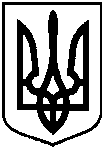               Проект            оприлюднено                        «___»______2018 р.від                               №Про встановлення тарифів   на транспортні послуги з перевезення пасажирів на автобусних маршрутах загального користування, що працюють у звичайному режимі  ТОВ «Сумипастранс»Міський голова О.М. Лисенко